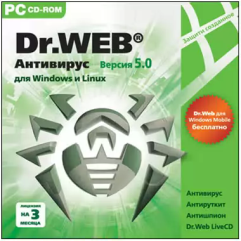 Задание 1. Заполнить таблицу в соответствии с названиями:Компьютерная программа, которая выявляет, предотвращает и выполняет определенные действия, чтобы блокировать или удалять вредоносные программы, такие как вирусы и черви. Вредоносная программа, которая выполняет несанкционированную пользователем передачу управления компьютером удаленному пользователю, а также действие по удалению, модификации, сбору и пересылке информации третьим лицамВредоносные программы, которые проникают на компьютер, используя сервисы компьютерных сетей: Всемирную паутину, электронную почту, интерактивное общение, файлообменные сети и т.д. Покушение на систему безопасности, для захвата контроля над удаленной или локальной вычислительной системой, либо для ее дестабилизации, либо отказа в обслуживанииДОПОЛНИТЕЛЬНО Задание 2. Заполнить таблицу в соответствии с видами и методами защиты информации: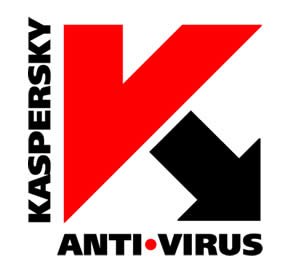 Систематическое архивирование информации Автоматический запрос на подтверждение выполнения команд, изменяющих содержимое файла Отмена последнего действияРазграничение доступа пользователей к ресурсам файловой системыПрофилактические меры Антивирусные программыШифрование и введение паролей «Электронные замки»Административные и правоохранительные мерыУстановка специальных атрибутов файла (архивный, только чтение и пр.)Резервное копирование файловНазванияОпределенияХакерская атакаАнтивирусная программаСетевые червиТроянская программаВид защитыМетоды защитыОт сбоев оборудования и программного обеспеченияОт случайной потери или искажения От преднамеренной потери или искаженияОт несанкционированного доступа